Northern Territory Department of EducationResearch application summaryThe Northern Territory (NT) Department of Education (department) values evidence informed practice driven by high quality educational research and analysis. The department is committed to the benefits that quality research can deliver to students, schools and the education system more broadly.These research guidelines and procedures provide information for anyone seeking to conduct research in or with NT Government schools and departmental staff; or seeking to utilise data held by the department. They outline the department’s policy positions and priorities regarding research and provide guidance on when to apply, including explaining what researchers need to know for each stage of the research application process.The department’s strategic prioritiesThe Education NT Strategy 2021-2025 commits to a strong and equitable public education system where every child has the opportunity to engage, grow and achieve. It is expected that all research aligns to the seven focus areas included within the plan:strengthen instruction for young Territoriansimprove cultural responsivenessengage every child and student in learningbuild the foundations for learningsupport successful transitions beyond schoolingbuild an expert education workforcedifferentiated support for Early Childhood Education and Care Services, schools and communities.Research application guidelinesConducting education researchAll researchers who wish to conduct research in the NT must submit a research application to the department if the project involves:NT Government school studentschildren, parents or community members recruited via the schooldepartment employees, including teachers, support staff and corporate staffdata held by the department that is not already publicly available or that is departmental intellectual property.Department staff conducting independent researchDepartment staff, including teachers conducting independent research within their school or business area, for example as part of post-graduate studies, must also apply to conduct research. The application must clearly state that the research is being conducted in an independent capacity as a researcher, for example, post graduate studies, and is not affiliated with their role in the department. This must be clearly articulated in all communication and recruitment material, including information statements and consent forms. Teachers applying to conduct research in their own school or community must be mindful of addressing power imbalances. For further information contact the department’s research team, refer to the Key contacts section.Research involving non-Government schools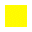 Researchers who seek to conduct research with NT Catholic or independent schools are required to apply individually to the respective NT Catholic Education Office or the Association of Independent Schools NT as relevant. Research application proceduresThere are ten steps involved in applying to conduct research. These are listed and explained in further detail below. The estimated processing time for each research application varies by complexity and completeness of the application. Researchers should allow for a minimum of 10 weeks for the completion of steps 2 and 3, from when they submit a research application to when they can expect to receive an outcome.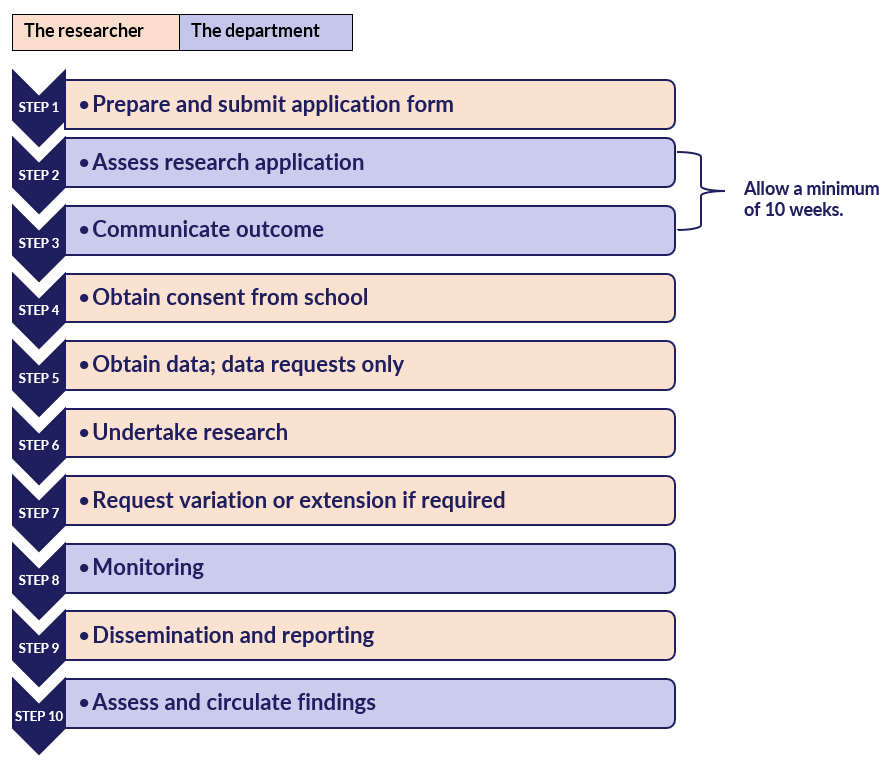 Step 1 – Prepare and submit application formApplication formsTo obtain the department’s support to conduct research, researchers must fill in an application form:Application to conduct researchFor cross-jurisdictional research, the National Projects – Application to Conduct Research in Schools (National Projects) form is accepted by the department:National Projects – Application to conduct research in schoolsIf completing the National Projects form, researchers must still address all requirements set out in these guidelines.Please complete one of the above application forms and send it with supporting documents to researchapps.DET@education.nt.gov.au, refer to Supporting document’ on page 13.Data requestsSignificant data holdings are available publicly on the NTG Open Data Portal and Education NT website. National websites such as MySchool, ACECQA, ABS, AEDC, ANR Data Portal, SANT Data Link, ROGS and NDIS also publish useful education data. We encourage researchers to submit a research application if they plan to use publicly available departmental data as part of their research.Government school data requestsGovernment school education data that is not publicly available can be requested from the department’s data holdings. To discuss the department’s data holdings, please contact the department’s Performance team, refer to the Key contacts section.Requests for data can be made in conjunction with applications to conduct research or as a separate data request. In both scenarios, researchers are required to submit a request for data using the Application to conduct research form or National projects form outlined on page 6.Please complete an application form and send it with supporting documents to researchapps.DET@education.nt.gov.au, refer to Supporting documents on page 13.Non-government school data requestsThe department is the data custodian for a range of non-government school data. If the data requested concerns only non-government schools, the department’s support is not required, and researchers must seek individual permission from each non-government school. Once individual permission has been received, researchers are required to email the approval to the Performance team for data provision, refer to the Key contacts section.Mixed data requestsFor data requests concerning both government and non-government schools, researchers must undergo both processes, as set out above, related to the relevant data being requested.Timeframes for provision of data depend on the complexity of the data required. Simple data requests may be processed within two weeks. For more complex data requests that required additional approvals, processing may be delayed.Consultation with schools or principalsResearchers are advised against consulting with schools or principals prior to applying to conduct research. If consultation with schools or principals has already occurred prior to applying, it is important to note that in-principle support from schools or principals does not guarantee the department’s support to conduct the research.Researchers must not commence research activity without approval from the department. The decision to participate in research is at the principal’s discretion and will be based on alignment with the schools’ improvement agenda, priorities and capacity. Furthermore, participation of schools, staff and students remains voluntary.Ethics approvalThe department expects researchers to consider and align their application with national ethics guidelines:National Statement on Ethical Conduct in Human Research (2007) - Updated 2018National Health and Medical Research Council’s Australian Code for the Responsible Conduct of Research (2018).Ethics approval is required for all research applications that are aiming to explore issues of particular significance to Aboriginal people or involve a significant number of Aboriginal people or involve participants from vulnerable groups and involve more than low degree of risk of harm, discomfort or inconvenience.If a sound understanding of the NT context is required to undertake the research effectively, the department may request that ethics approval is obtained from an NT based, National Health and Medical Research Council (NHMRC) registered Human Research Ethics Committee (HREC). The department will also consider ethics approvals from the Australian Institute of Aboriginal and Torres Strait Islander Studies (AIATSIS).  If research applications do not involve students/staff and/or is low risk and of a non-sensitive nature, then low risk ethical clearance from NHMRC is recommended. In the NT there are 2 registered Human Research Ethics Committees:HREC of the NT Department of Health and Menzies School of Health ResearchCharles Darwin University HREC.Menzies School of Health Research is willing to review and, if approved, provide reciprocal ethical approval for projects considered in other jurisdictions. Charles Darwin University’s ethics committee will only review applications where a key investigator is affiliated with the university.Contact the department at researchapps.DET@education.nt.gov.au for clarification on ethics requirements.Risk mitigationResearchers are expected to anticipate any potential risks the research may cause to participants and have appropriate high-quality mitigation processes in place.Managing potential distressWhere research includes sensitive topics, it is expected that researchers have appropriate training, for example in mental health or first aid, and de-escalation protocols to manage any distress incidents. Contact details for appropriate support organisations are expected to be included within surveys, and on information provided to participants. Support organisations should be relevant to the research topic, but may include Lifeline Australia, Kids Helpline and Beyond Blue.Perceived power imbalancesResearchers can sometimes seek to conduct research with participants over whom they could be viewed to hold a position of perceived power. For example, teachers conducting research on their students as part of private research, or a local health worker conducting research in their community. Research proposals must be designed in such a way to ensure that a position of perceived authority does not make participants feel obliged to participate, compromise the voluntary nature of the research, or impact on responses or data.Informed consentResearchers must seek active, opt-in informed consent for all research participants, including department staff and parents of students aged under 18 years who participate in research. Participant information statements and consent forms must be provided with research applications.Information statements and consent formsParticipant information statements and consent forms are vital to ensure that research participants understand what they are participating in and what the research involves. Further guidance on what should be included in information statements and consent forms is available on the Menzies School of Health Research website. The department expects that participant information statements and consent forms are in plain language and suitable for participant’s age, capacity and language background, including provisions for use of a translator or interpreter if appropriate. The department recommends seeking children’s assent to participate, in addition to parental consent, with age-appropriate participant information statements and assent or consent forms for older children.Please note that:the department will not support opt-out, implied or passive consent processes for researchschool participation must remain anonymous unless the school explicitly agrees to be identifieddata can only be used for the specific, stated purpose for which it is collected. Researchers must not seek consent for future unspecified use of data.Participant information statementsParticipant information statements should include clear information about:the purpose of the research and what participation in the research entails, for example all likely activities and timeframesparticipation being voluntary, and that participants may withdraw at any stage without penaltyany potential risks of participation, including if they are being asked to provide sensitive information, participate in activities that may be sensitive and any potential mandatory reporting requirementsconfidentiality and privacy, including how personal information will be de-identifiedwho to contact with questions or concernscontact details for support services in the event of distress experienced during research activities if sensitive topics are being discussedhow their information will be stored, used and secured, who will retain ownership and how long forif and when their information will be destroyed or if it may be used for a secondary purpose in the future.Consent formsConsent forms must:confirm participants understand the purpose of the research, what their participation in the research involves, including how their information will be used, and, that they have had the opportunity to ask questionsconfirm participants understand that participation is voluntary, they can withdraw their consent at any time, and they can understand what withholding consent means for themconfirm participants understand any potential risks of participating in the research, including activities that may cause potential distress and potential mandatory reporting obligations of the researcherconfirm participants understand that confidentiality will be maintained, and data stored securelyallow participants to choose not to be videoed, voice recorded or photographedallow participants to choose if samples of their work, for example, work sheets, artwork, lesson plans, can be collected.Culturally safe researchIt is essential that research is done in a culturally safe way.Researchers are responsible for demonstrating a level of cultural competency and culturally safe practice appropriate to the research project. This includes considering the NT context.Aboriginal research participantsIf research includes Aboriginal participants, researchers are expected to be familiar, and align their research approach with the following:Australian Institute for Aboriginal and Torres Strait Islander Studies (AIATSIS) Code of Ethics for Aboriginal and Torres Strait Islander Research (2020)National Health and Medical Research Council (NHMRC) Ethical conduct in research with Aboriginal and Torres Strait Islander Peoples and communities: Guidelines for researchers and stakeholders (2018)NHMRC Australian Code for the Responsible Conduct of Research (2018)Productivity Commission’s Indigenous Evaluation Strategy.It is important to note that informed consent from Aboriginal participants means understanding that Aboriginal people have the right to determine what research is and is not carried out in their communities.When working with Aboriginals and culturally diverse communities, researchers should consider, when appropriate, using alternative ways to ensure that informed consent is achieved, including use of translators, DVD’s, books and flipcharts or images. Researchers should also be aware that a longer time period may be required to discuss, consult, and obtain consent when conducting research with people who speak English as an additional language.Cultural intellectual propertyAppropriate use of Aboriginal cultural intellectual property should be negotiated with the relevant community representatives, including use and storage of culturally restricted information, publication of findings, and copyright, refer to Dissemination on page 11.Working safely with culturally restricted informationSome research may include access to culturally restricted information for a particular purpose. Clear and open communication regarding protocols and laws that apply to culturally restricted information should form part of each research planning, including how to collect, store and dispose of, or archive this data appropriately.Translators and interpretersIf necessary, researchers should source translators or interpreters to ensure appropriate engagement and informed consent. The Interpreting and Translating Service NT and the Aboriginal Interpreter Service are available to assist with interpretation services at the cost of the researcher.Please note that it is not appropriate for researchers to use educators or assistants as translators or interpreters for any part of the research.Further informationFurther information about culturally safe research is available at:Researching Indigenous Health: A practical guide for researchers | Lowitja InstituteArts Law Centre of Australia’s website.IncentivesThe department does not support incentives that influence participation and responses from research participants; however, provision of support to facilitate the research will be considered. For example, if the participant is required to use an app on a device to be able to participate in the research, the provision of credit for the period of the research would be deemed appropriate. Providing a participant with credit or a device after this period would be considered inappropriate.Mandatory reportingAll research projects must consider the department’s Mandatory reporting of harm and exploitation of children guidelines. Under the Care and Protection of Children Act 2007, the wellbeing of a child includes the child’s physical, psychological and emotional wellbeing. Researchers must advise the school principal if they recognise that a child under 18 years has suffered or is likely to suffer harm or exploitation be it physical, emotional, psychological or sexual.Research applications that relate to mental health, wellbeing, alcohol or drug related content, or have the potential to cause distress, must:ensure data can re-identify participants in case a mandatory report is requiredinclude a process to ensure that school principals are notified and kept informed of the management of any adverse events.Appropriate supervisionThe department recommends that a suitable school or community representative is present when researchers conduct interviews or focus groups with students; however, it is at the discretion of the school principal to determine if appropriate supervision is required.Working with Children Clearance Any researcher coming into contact, or potential contact, with children must hold a current Working with children clearance notice. This includes face to face research, remote research, or access to identified data. Researchers intending to do research that involves contact or potential contact with children are required to obtain an NT Ochre Card, the Working with Children Clearance.Researchers must apply for an NT Working with children clearance through Safe NT. Interstate cards are not accepted.Planning for disseminationResearch applications are expected to include information in a data management plan about how research findings will be disseminated. When appropriate, researchers should endeavour to share summary findings or a school level report with participants and the principal of participating schools. The department notes that the decision to disseminate findings from research commissioned by government agencies, for example, the Commonwealth Government, may lie with that government entity and not the researcher. If this is the case, please state this clearly in the research application.The department requires that researchers inform the department 30 days prior to any anticipated media or publications, including journal articles resulting from the research. Researchers may be directed to liaise with the department’s Communications and Media team. The department also welcomes presentations of the research findings, which can be arranged by emailing researchapps.DET@education.nt.gov.au.When conducting research with Aboriginal people, some additional considerations may be required when developing a dissemination strategy. Considerations include:ensuring permissions are in place to publish outside the communityallowing guardians of cultural knowledge adequate time to review publications and raise any questions or concernssharing authorship, if appropriateciting knowledge that is owned collectively, if appropriateusing and publishing culturally restricted information appropriately.The Productivity Commission’s Indigenous Evaluation Strategy provides further guidance around what to consider for dissemination of research involving Aboriginal people.Data, privacy and securityData refers to, but is not limited to, quantitative data, qualitative data, such as work sheets, artwork, lesson plans, recordings and photographs collected as part of research. Maintaining privacy and the secure storage of data is of paramount importance.Researchers are responsible for ensuring data is collected, stored, and disposed of in compliance with relevant legislation and ethical standards, including:The department’s Data Access Policy and ProtocolNT Information Privacy Principles (IPPs)Information Act 2002 Privacy Act 1988 (Cth)Care and Protection of Children Act 2007.Research applications must have clearly articulate privacy and security processes within the research application form or as a separate Data Management Plan. This includes, but is not limited to:strategies for secure storage of data both digital and paper basedprotection of privacy in publication of dataseparate storage of identification keys for de-identified datarestricted data accesssecure destruction methods and scheduledata linkage privacy protocols.Additional considerations:if culturally restricted data is collected, ensure clear agreements regarding protocols for use and publication are in place.Cloud platforms and serversThe use of cloud services can carry significant risk to the Department due to legislation requirements under the Information Act 2022. Researchers must abide by the 10 IPPs when collecting and handling person information. For more information, please visit https://infocomm.nt.gov.au/privacy/information-privacy-principles.If using a cloud platform, including for online consent, researchers are urged to consider what personal information is essential to the research. The less identifying information collected, the easier it will be to mitigate identification risks. If researchers plan to obtain consent from participants through an online platform, they must outline how collection of this information will adhere to the department’s privacy requirements as outlined above. Data-linkageResearchers must provide details of any data linkage associated with collection of their data, and the procedures they will use to ensure that individuals’ data remains anonymous and protected.Key contactsTo contact the department for advice or queries regarding research applications, please email Researchapps.DET@education.nt.gov.au or telephone (08) 8999 3535.To contact the Performance Team in relation to the department’s data holdings, please email analysis.doe@education.nt.gov.au.Supporting documentsCompleted research application forms along with supporting documents are to be emailed to ResearchApps.DET@education.nt.gov.au.Supporting documents to submit with the application are set out below:research instruments, for example, survey questions and focus group guidesparticipant information statements for each distinct cohort of participantsconsent forms for each distinct cohort of participantsletters to principals explaining the research and the time and resources requested of school staff, where relevantcompleted application to a HRECapproval letter from a HREC or letter of ethical conduct outlining how the research application aligns with the relevant national guidelines on pages 6 and 7, if already obtainedWorking with children clearance notice if research involves potential contact with childreninsurance documentation to confirm appropriate indemnity coverdata management plan, refer to Data, privacy and security on pages 11 and 12.Step 2 – Assess research applicationAssessment processOnce an application is received, the department will confirm receipt of the research application and provide a reference number. The reference number should be used in all subsequent correspondence about the research application.To assess an application, the department will consult internally with content specialists and seek further information or clarification from researcher or their nominated contact person, as appropriate, to inform advice for the department’s delegate to decide about approval.Please allow up to a minimum of ten weeks to receive an outcome for your application. It is unlikely that research applications will be approved for commencement in the same school term that the application is received.Common circumstances that may delay the assessment process are:an incomplete applicationmissing supporting documentationunclear research aims, questions or methodologyconsent forms that do not align with the IPPs.The department may request amendments to the research application in circumstances where the research:is proposed to occur during busy times for schools, for example, during NAPLAN testing or during Term 4is proposed to be conducted with oversampled or overburdened schoolswill cause unreasonable burdens on schools.Key assessment criteria used by the departmentThe assessment criteria used by the department to assess research applications are adapted from the Queensland Government’s Standards of Evidence and the Australian Education Research Organisation’s Standards of Evidence. The assessment criteria is set out in the Key assessment criteria table.Step 3 – Communicate outcomeFollowing support from the department, the final decision on whether a school participates in research is at the discretion of the relevant school principal. The participation of each individual remains voluntary.Letter of outcome All applicants will be advised of the department’s decision via email. Possible outcomes include supported, conditionally supported and not supported.If a research application is supported, researchers can then approach school principals with their email of support to discuss the school’s participation.If a research application is conditionally supported, researchers are requested to provide a response to the conditions outlined in the email within 14 days. If these conditions are met, the department will then provide confirmation of full support via email.If a research application is not supported, you will receive an email outlining the reasons why.Emails of support are valid for six months after the report due date stated on the application form. If researchers have not commenced their research within this timeframe, a request to vary the research is required, refer to Requests for variations or extensions on page 16.Step 4 – Obtain consent from schoolsConsent from schoolsOn receipt of a formal Letter of support from the department, researchers can then obtain formal consent from the relevant school principals and individual participants using the approved participant information statements and consent forms.The final decision on whether to participate is at the discretion of each school principal and each consenting participant.Once consent from schools has been obtained, researchers must email the department at researchapps.DET@education.nt.gov.au to provide a list of participating schools.Step 5 – Obtain data - data request onlyData provisionOn receipt of confirmation of support from the department, researchers must email the Performance team at analysis.doe@education.nt.gov.au, attaching the email of support, with a brief overview of data request requirements, including:what has been supported or the scope of datacompleted participant consent forms if applicablea copy of the research application form.The Performance team will then work with the researcher regarding data provision. To enable a timely response, researchers ought to include the research application reference number in the email subject line to the Performance team at analysis.doe@education.nt.gov.au.Step 6 – Undertake researchUndertaking researchResearchers must undertake research as per their approved application. Researchers must advise the department as soon as possible of any changes to supported research.Step 7 – Request a variation or extension if requiredVariations and extensionsExtensions, minor amendments and variations can be requested via email to the department for processing, refer to the Key contacts section. Please include a description of amendments or reason for extension, any associated documentation that has been updated including ethics approval, if required, and changes to original timeframes such as the date of report submission. Examples include, but are not limited to:change or addition of schoolsadditional survey questionschanges to participant information statement or consent formdelay to report submissionadditional data year or a change to a data request.In most instances minor amendments are noted by the department’s delegate and no further action is required. Significant changes may require an amended research application. Researchers are to email the department to discuss significant changes to the research, researchapps.DET@education.nt.gov.au.It is important to note that some changes may also require re-approval from the Human Research Ethics Committee. Once amendments to ethics approval are re-approved, you are required to send a copy of the approval letter to the department.Step 8 – MonitoringMonitoring researchTo enable research findings to contribute to school and system improvements, and the national education evidence base more broadly, the department plans to develop a searchable repository. It is intended for this repository to include all supported projects, with a summary and link to reports where applicable. The department may contact you to request an update on the progress of your research. The department will also monitor the capacity of schools when they are engaged in research to oversee any unintended burden on schools.Step 9 –ReportingReportingIt is expected that researchers submit publications, including journal articles, details of anticipated media coverage and final reports to researchapps.DET@education.nt.gov.au at least one month prior to publication. Researchers must also submit any publications and final reports once the research is complete. Step 10 – Assess and circulate findingsAssess and circulate findingsThe department will review the findings and circulate to relevant business areas and senior executives to inform our work. Research findings may also be shared with other NT Government departments where relevant.Related links, policies and documentsApplying to the NT Department of Education to conduct research https://education.nt.gov.au/statistics-research-and-strategies/about-education-research National research projectshttps://www.aare.edu.au/research-and-advocacy/research-ethics/national-application-form/NT publically available data holdingshttps://data.nt.gov.au/https://education.nt.gov.au/education/statistics-research-and-strategies/strategic-planNational publically available data holdingshttps://www.myschool.edu.au/https://www.acecqa.gov.au/https://www.abs.gov.au/https://www.aedc.gov.au/https://www.acara.edu.au/reporting/national-report-on-schooling-in-australia/national-report-on-schooling-in-australia-data-portalhttps://www.santdatalink.org.au/available_datasetshttps://www.pc.gov.au/ongoing/report-on-government-serviceshttps://www.ndis.gov.au/about-us/publications/quarterly-reportsEthics approvalhttps://www.nhmrc.gov.au/about-us/publications/national-statement-ethical-conduct-human-research-2007-updated-2018https://www.nhmrc.gov.au/about-us/publications/australian-code-responsible-conduct-research-2007NT based registered Human Research Ethics Committeeshttps://www.menzies.edu.au/page/Research/Ethics_approval/https://www.cdu.edu.au/research/ori/human-ethicsManaging potential distresshttps://www.lifeline.org.au/https://kidshelpline.com.au/https://www.beyondblue.org.au/Information statements and consent formshttps://www.menzies.edu.au/content/Document/Participant Information Sheet Guidelines 2017.pdfCulturally safe researchhttps://aiatsis.gov.au/sites/default/files/2020-10/aiatsis-code-ethics.pdfhttps://www.nhmrc.gov.au/about-us/resources/ethical-conduct-research-aboriginal-and-torres-strait-islander-peoples-and-communitieshttps://www.nhmrc.gov.au/about-us/publications/australian-code-responsible-conduct-research-2018https://www.nhmrc.gov.au/about-us/publications/australian-code-responsible-conduct-research-2018https://www.pc.gov.au/inquiries/completed/indigenous-evaluation/strategy/indigenous-evaluation-strategy.pdfhttps://www.lowitja.org.au/page/services/resources/health-policy-and-systems/aboriginal-and-torres-strait-islander-leadership/Researching-Indigenous-Health-Guidehttps://www.artslaw.com.au/information-sheet/indigenous-cultural-and-intellectual-property-icip-aitb/Translators and interpretershttps://nt.gov.au/community/interpreting-and-translating-services/interpreting-and-translating-service-nt/about-interpreting-and-translating-service-nthttps://nt.gov.au/community/interpreting-and-translating-services/aboriginal-interpreter-serviceMandatory reportinghttps://education.nt.gov.au/education/policies/mandatory-reporting-of-harm-and-exploitation-of-childrenhttps://legislation.nt.gov.au/Legislation/CARE-AND-PROTECTION-OF-CHILDREN-ACT-2007Working with children clearancehttps://forms.pfes.nt.gov.au/safent/Apply.aspx?App=WWCPlanning for disseminationhttps://www.pc.gov.au/inquiries/completed/indigenous-evaluation/strategy/indigenous-evaluation-strategy.pdfData, privacy and securityhttps://education.nt.gov.au/education/policies/data-accesshttps://infocomm.nt.gov.au/privacy/information-privacy-principleshttps://legislation.nt.gov.au/en/Legislation/INFORMATION-ACT-2002https://www.legislation.gov.au/details/c2014c00076https://legislation.nt.gov.au/Legislation/CARE-AND-PROTECTION-OF-CHILDREN-ACT-2007Cloud platform servershttps://infocomm.nt.gov.au/privacy/information-privacy-principlesKey assessment criteriahttps://qed.qld.gov.au/our-publications/managementandframeworks/Documents/evidence/standards-of-evidence.pdfhttps://edresearch.edu.au/Document informationKEY ASSESSMENT CRITERIAKEY ASSESSMENT CRITERIADesignDesignResearch designcontributes to new knowledgeappropriate scope and clear focus on research aims and objectives   research questions aligned with aims and objectives, clear, focused, and analytical strong methodology in sampling, recruitment, data collection instruments, and analysis approachBurden on school, participant anddepartment minimum effort commitment required from participants, either ongoing or one-offminimum disruption to teaching/learning/business, either ongoing or one-offminimum administrative burden on school and/or corporate staff, either ongoing or one-offEthics and RisksEthics and RisksEthics approvalapproval relevant ethics clear and comprehensive plain language statement and consent formclear and comprehensive communication with gatekeeper  research agreement with Indigenous partner if applicablePrivacy and confidentiality research sites agree to be named or does not agree to be namedclear and comprehensive de-identification approach for participants’ privacy and confidentiality  Management of risks and sensitivity to participantsclear and comprehensive risk assessment including what could cause harm, who or what could be harmed and howclear, comprehensive and practical risk mitigation including cultural safety practice and mental health first aid, and de-escalation where relevantData securityclear and comprehensive secure data storage method  clear and comprehensive Secure data destruction method and timeline  BenefitsBenefitsBenefits to school, participant anddepartmentthe research presents significant alignment with one or more departmental strategies and prioritiesthe research is likely to make a significant contribution to one or more school policiesthe research is likely to make a significant contribution to corporate governance and operationDisseminationDisseminationDisseminationdetailed information on the dissemination strategy about the type, purpose and timeframe of publicationfindings will be fully shared with all or selected stakeholdersparticipants are given opportunity to provide feedback on school level reports if applicableDocument titleContact detailsDepartment of EducationApproved byExecutive Director, Strategic Policy, Projects and PerformanceDate approvedSeptember 2021Document reviewAnnuallyTRM number50:D23:90276VersionDateAuthorChanges made1.0December 2019Research SubcommitteeFirst version1.1May 2021TAL TeamAmendments due to change in governance structure and process, inclusion of standards of evidence and flow of documentGeneral Manager Strategic Services Approved September 20212.0September 2023Assistant Director Research, School and System Improvement DesignAdministrative amendments to align roles and responsibilities to the structural alignment in effect from 1 July 2022, including NTG template and minor formatting